Rain Drop Collage Object: Children will know the Hebrew letter “gimmel” and the Hebrew word “geshem.” Children will comprehend what needs water in order to survive and make a collage. Materials: Blue paper for raindrops, pen to write the letter gimmel, lots of magazines, glue, scissors. Method: “what needs water?” Discuss what needs water to survive. “What letter do we need for the word geshem?” Gimmel!If you look at your raindrop you will find a gimmel written. Everyone should trace their gimmel with their finer. Now you are going to find items that need geshem in order to survive and collage them onto your raindrop. 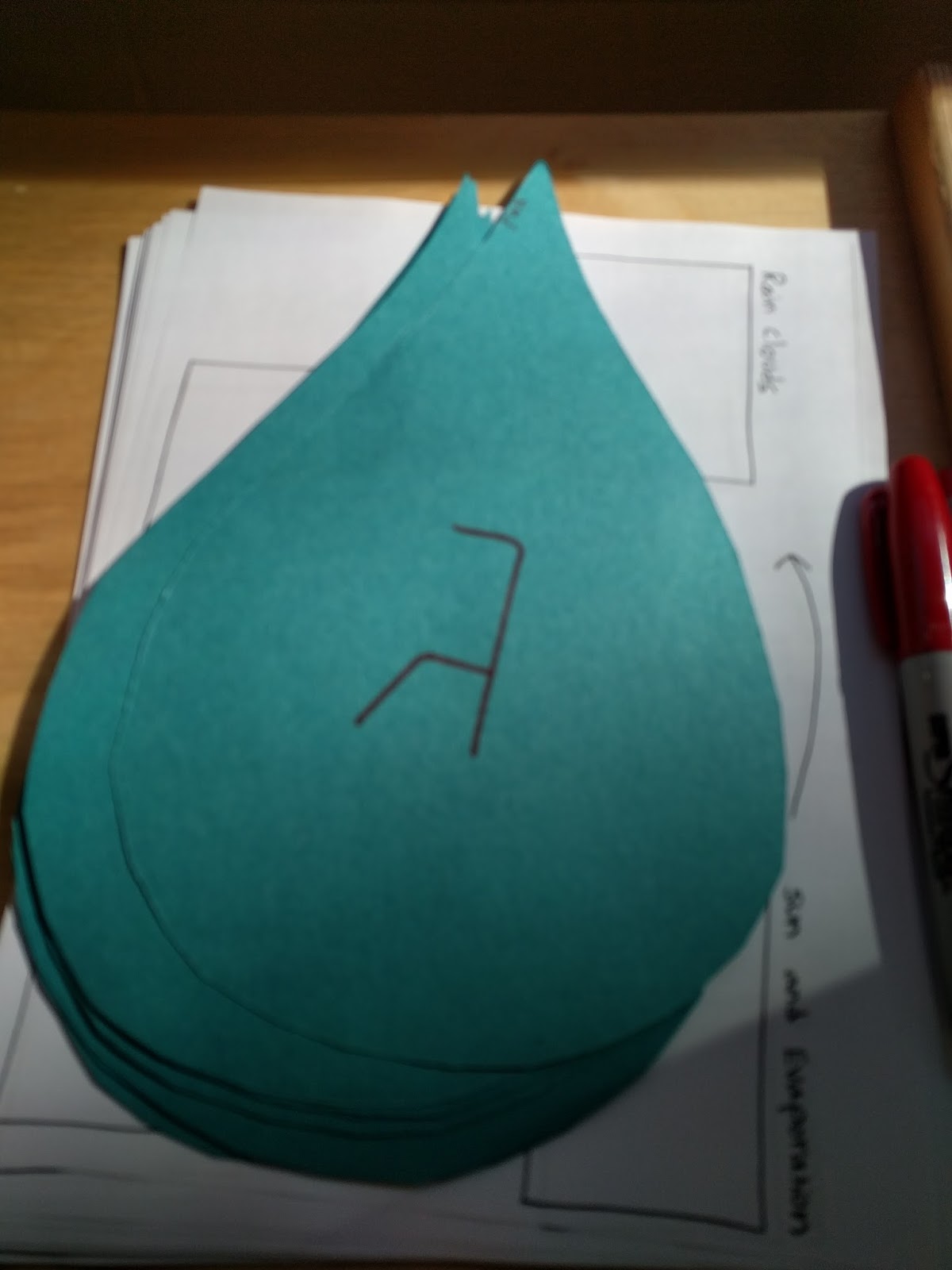 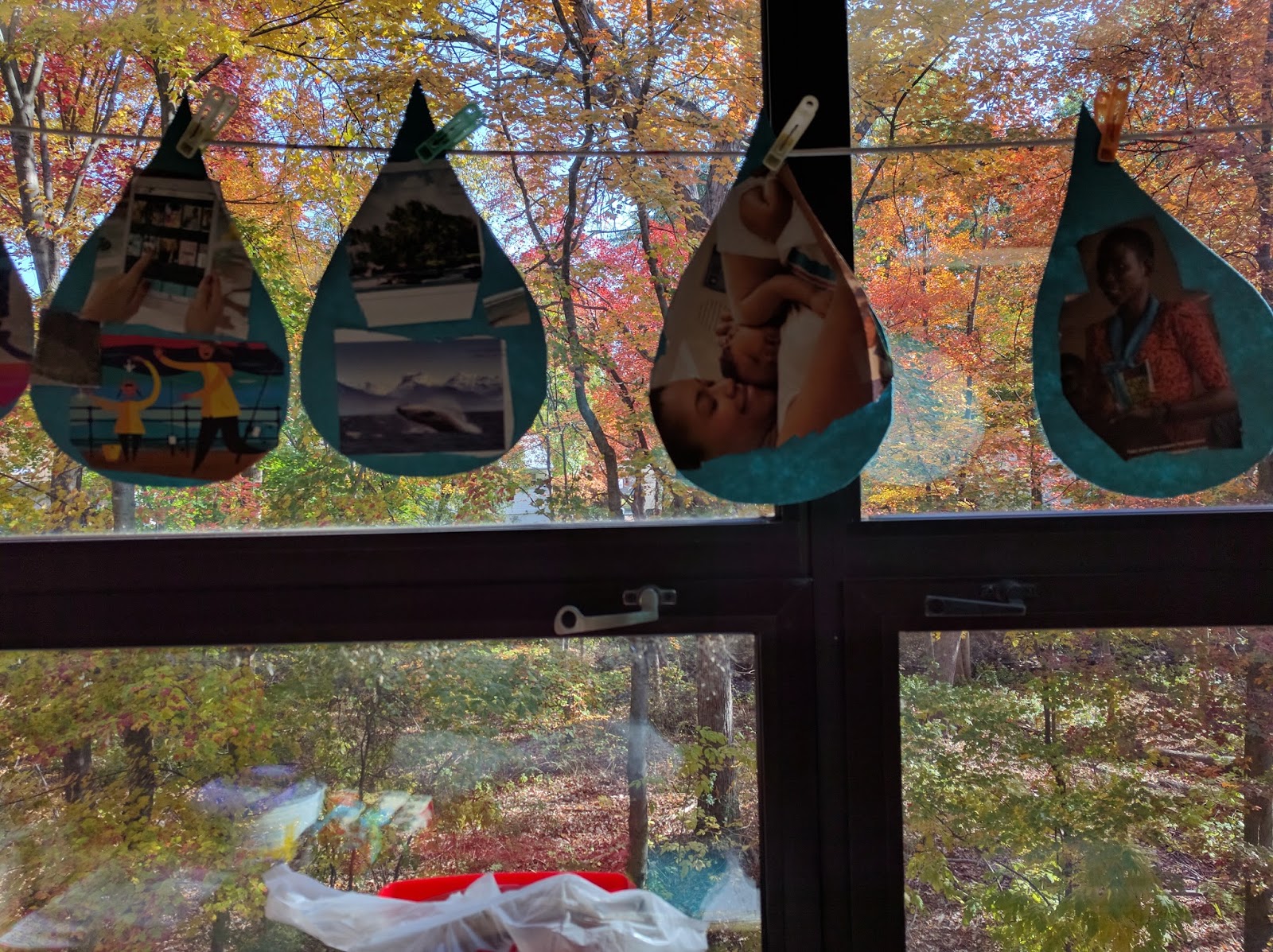 